Развивающие игры для детей 3-4 лет«Девочки и мальчики»Озорные пальчики,быстро шевелим пальчикамиДевочки и мальчики.собираем пальчики в кулачокЭто раз – у нас Катюша,У нее весь нос в веснушках.поднимаем большой палец вверхЭто два – у нас Андрюшка,У него в руках хлопушка.поднимаем вверх указательный палецЭто три – у нас Маришка,Озорная шалунишка.поднимаем вверх средний палецА четыре – рыжий Гришка.поднимаем вверх безымянный палецНу а пятая малышка,Это девочка Иришка.поднимаем вверх мизинчикИгра «Ласковые лапки»Взрослый подбирает 6 — 7 мелких предметов различной фактуры: кусочек меха, кисточку, стеклянный флакон, бусы, вату и т.д. Все это выкладывается на стол. Ребенку предлагается оголить руку по локоть; взрослый объясняет, что по руке будет ходить «зверек» и касаться ласковыми лапками. Надо с закрытыми глазами угадать, какой «зверек» прикасался к руке — отгадать предмет. Прикосновения должны быть поглаживающими, приятными. Затем можно поменяться с ребенком местами.Упражнение «Найди цвет»Попросите ребенка найти дома предметы определенного цвета. Например «Найди в комнате любой предмет зеленого цвета», «Найди на кухне что-то красного цвета» и т.д. Далее можно присоединить размер предмета. Например «Найди маленький предмет черного цвета» и т.д. Поправляйте, если допускаются ошибки. Можно прекратить выполнение после 10 успешно найденных предметов. Игры с карандашами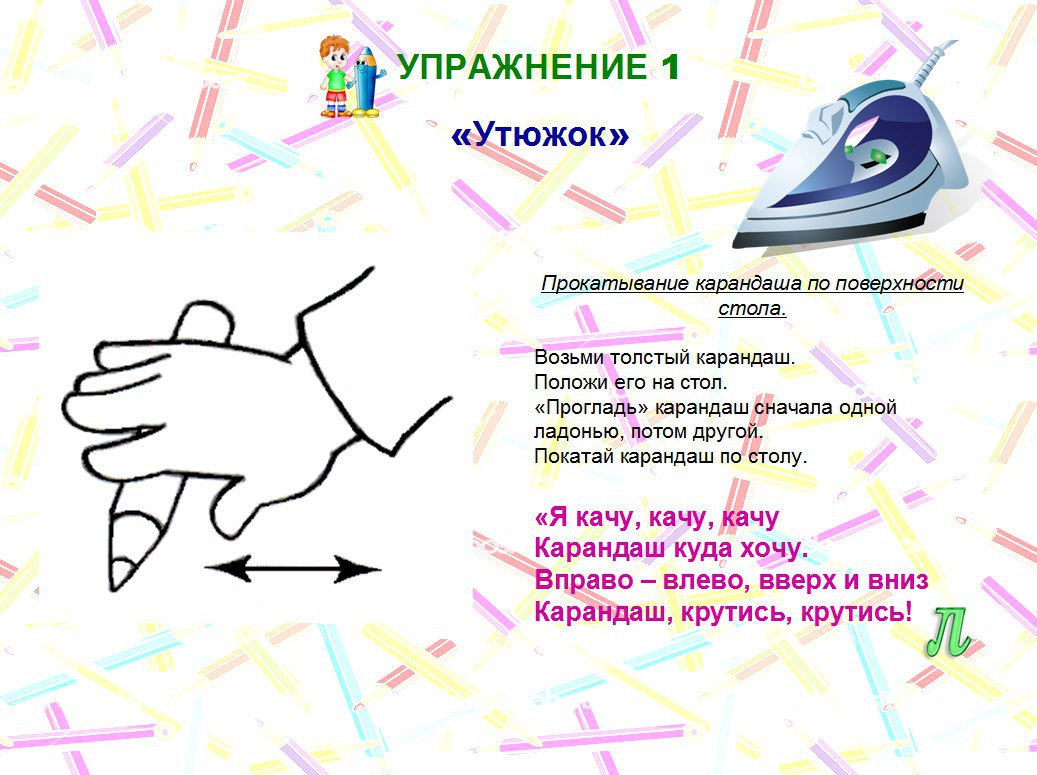 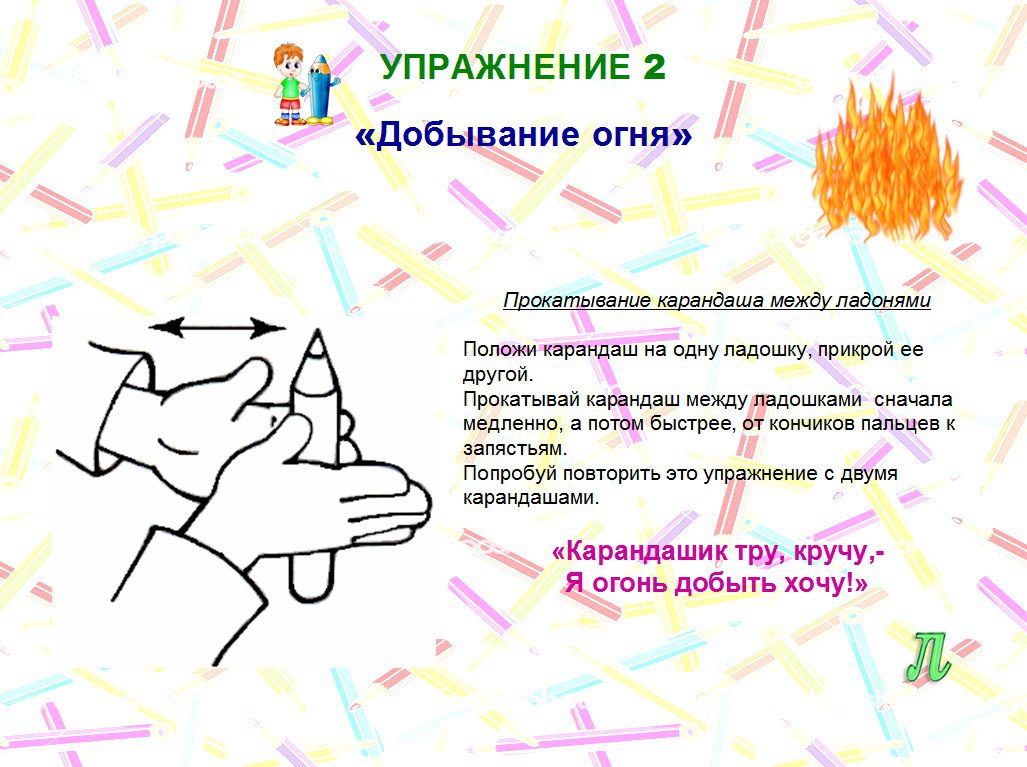 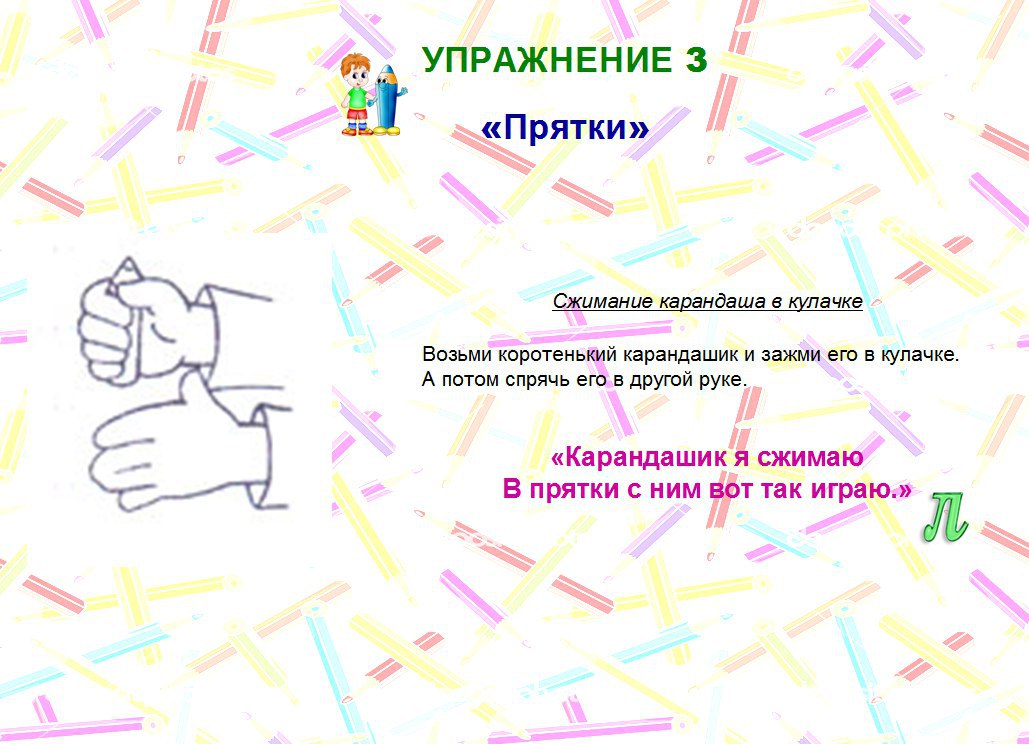 